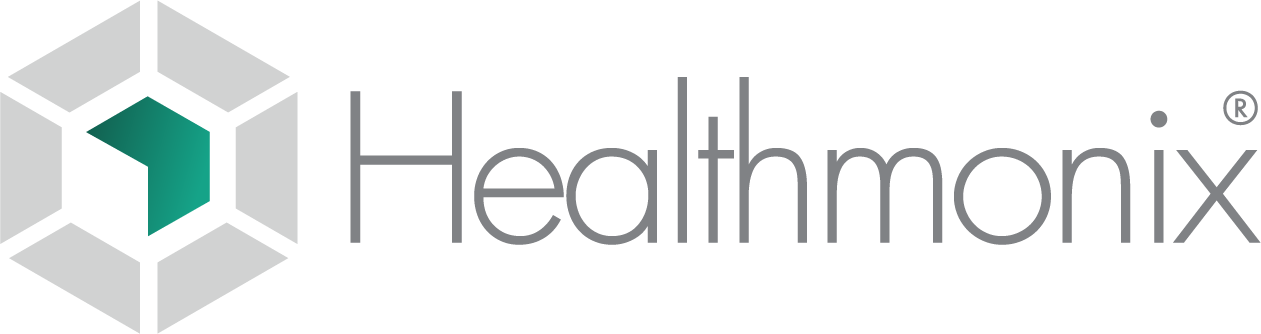 Application Security Engineer Job Description Job OverviewJoin a growing company where your efforts will be pivotal to our success, and you’ll help transform healthcare quality. Healthmonix enhances the quality of healthcare delivery to improve patient health and outcomes. Our cutting-edge platform provides industry-leading SaaS-based healthcare quality measurement and improvement solutions. At Healthmonix we care about how we work together as much as we care about building and delivering state-of-the-art software for our customers. Your work and quality of life matter to us, as the result of your work will impact thousands of medical professionals, hospitals, private practices, and medical education associations who rely on our platform across the country. We are looking for a highly motivated Application Security Engineer to lead application security. This individual will be a subject matter expert that is responsible for developing, designing, and maintaining the security of all Healthmonix products.Duties and ResponsibilitiesReview and update current web applications’ code to align with security initiatives.Perform application static and dynamic analysis, review reports and identify resolutions.Perform ongoing security testing and application code reviews from a security vulnerability perspective.Design and implement a secure development lifecycle program based on OWASP.Design, implement and share technical knowledge of techniques, standards and state-of-the art capabilities for authentication and authorization, applied cryptography, security vulnerabilities and remediation.Support the threat analysis of security products and services.Assist the security team with analyzing applications, infrastructure vulnerability reports and identifying the application-specific remediation.Keeping up to date on new and emerging threats and security technologies.Working with an established SCRUM team and processes to implement identified solutions.Requirements and QualificationsMinimum of 2 years as application security engineer analyzing web applications for enhancing the application security.Experience in developing multi-tiered web applications using C#.Strong refactoring skills.Must have led the design, development, and deployment of at least one significant web application or product.Should be knowledgeable in web application dynamics and static analysis reports and identify the resolution.Experience in designing and developing REST API web services for application integration services.Excellent oral and written communication skills as well as presentation skills. Should have interest in all aspects of application security research and development.Familiarity with fundamentals of software configuration management, source code control systems, and Agile methodologies.Familiarity with cloud-based technologies, preferable Microsoft Azure.Familiarity with SQL Server and Service Stack. Application penetration testing experience desired.PreferredExperience obtaining a HITRUST certification or the HITRUST certification process.Experience setting up and managing security infrastructure in Microsoft Azure.Experience with network design and implementation in Microsoft Azure.If you would like to express interest in our Application Security Engineer role, please email your resume to hiring@healthmonix.com.